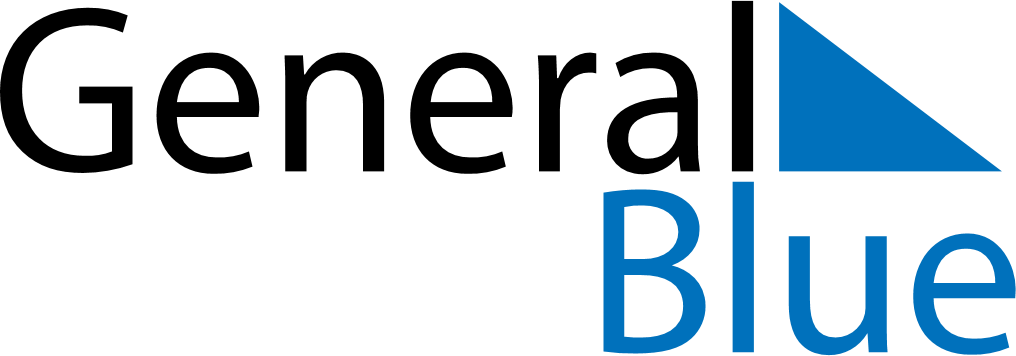 June 2024June 2024June 2024June 2024June 2024June 2024June 2024Viborg, DenmarkViborg, DenmarkViborg, DenmarkViborg, DenmarkViborg, DenmarkViborg, DenmarkViborg, DenmarkSundayMondayMondayTuesdayWednesdayThursdayFridaySaturday1Sunrise: 4:40 AMSunset: 9:59 PMDaylight: 17 hours and 18 minutes.23345678Sunrise: 4:39 AMSunset: 10:00 PMDaylight: 17 hours and 21 minutes.Sunrise: 4:38 AMSunset: 10:02 PMDaylight: 17 hours and 23 minutes.Sunrise: 4:38 AMSunset: 10:02 PMDaylight: 17 hours and 23 minutes.Sunrise: 4:37 AMSunset: 10:03 PMDaylight: 17 hours and 25 minutes.Sunrise: 4:37 AMSunset: 10:04 PMDaylight: 17 hours and 27 minutes.Sunrise: 4:36 AMSunset: 10:05 PMDaylight: 17 hours and 29 minutes.Sunrise: 4:35 AMSunset: 10:07 PMDaylight: 17 hours and 31 minutes.Sunrise: 4:34 AMSunset: 10:08 PMDaylight: 17 hours and 33 minutes.910101112131415Sunrise: 4:34 AMSunset: 10:09 PMDaylight: 17 hours and 34 minutes.Sunrise: 4:33 AMSunset: 10:10 PMDaylight: 17 hours and 36 minutes.Sunrise: 4:33 AMSunset: 10:10 PMDaylight: 17 hours and 36 minutes.Sunrise: 4:33 AMSunset: 10:10 PMDaylight: 17 hours and 37 minutes.Sunrise: 4:32 AMSunset: 10:11 PMDaylight: 17 hours and 39 minutes.Sunrise: 4:32 AMSunset: 10:12 PMDaylight: 17 hours and 40 minutes.Sunrise: 4:32 AMSunset: 10:13 PMDaylight: 17 hours and 41 minutes.Sunrise: 4:31 AMSunset: 10:13 PMDaylight: 17 hours and 41 minutes.1617171819202122Sunrise: 4:31 AMSunset: 10:14 PMDaylight: 17 hours and 42 minutes.Sunrise: 4:31 AMSunset: 10:14 PMDaylight: 17 hours and 43 minutes.Sunrise: 4:31 AMSunset: 10:14 PMDaylight: 17 hours and 43 minutes.Sunrise: 4:31 AMSunset: 10:15 PMDaylight: 17 hours and 43 minutes.Sunrise: 4:31 AMSunset: 10:15 PMDaylight: 17 hours and 44 minutes.Sunrise: 4:31 AMSunset: 10:16 PMDaylight: 17 hours and 44 minutes.Sunrise: 4:32 AMSunset: 10:16 PMDaylight: 17 hours and 44 minutes.Sunrise: 4:32 AMSunset: 10:16 PMDaylight: 17 hours and 44 minutes.2324242526272829Sunrise: 4:32 AMSunset: 10:16 PMDaylight: 17 hours and 44 minutes.Sunrise: 4:33 AMSunset: 10:16 PMDaylight: 17 hours and 43 minutes.Sunrise: 4:33 AMSunset: 10:16 PMDaylight: 17 hours and 43 minutes.Sunrise: 4:33 AMSunset: 10:16 PMDaylight: 17 hours and 43 minutes.Sunrise: 4:34 AMSunset: 10:16 PMDaylight: 17 hours and 42 minutes.Sunrise: 4:34 AMSunset: 10:16 PMDaylight: 17 hours and 41 minutes.Sunrise: 4:35 AMSunset: 10:16 PMDaylight: 17 hours and 40 minutes.Sunrise: 4:35 AMSunset: 10:15 PMDaylight: 17 hours and 39 minutes.30Sunrise: 4:36 AMSunset: 10:15 PMDaylight: 17 hours and 38 minutes.